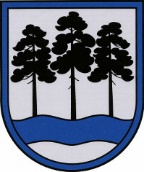 OGRES  NOVADA  PAŠVALDĪBAReģ.Nr.90000024455, Brīvības iela 33, Ogre, Ogres nov., LV-5001tālrunis 65071160, e-pasts: ogredome@ogresnovads.lv, www.ogresnovads.lv OGRES NOVADA PAŠVALDĪBAS FINANŠU KOMITEJAS SĒDES PROTOKOLSOgrē, Brīvības ielā 33, 3.stāva zālēSēde sasaukta pulksten. 09.00Sēdi atklāj pulksten. 09.00 Sēdi vada:  Finanšu komitejas priekšsēdētājs Egils HelmanisSēdi protokolē: Ogres novada pašvaldības centrālās administrācijas Kancelejas lietvede Arita ZenfaPiedalās komitejas locekļi: Gints Sīviņš, Jānis Iklāvs, Dainis Širovs, Andris Krauja, Jānis Kaijaks, Pāvels Kotāns, Raivis Ūzuls, Indulis Trapiņš, Rūdolfs Kudļa, Santa Ločmele, Atvars Lakstīgala.Nepiedalās komitejas locekļi: Dace Kļaviņa – iemesls nav zināms.Piedalās deputāti: Artūrs Mangulis, Dace Māliņa, Dzirkstīte Žindiga, Valentīns Špēlis, Jānis Siliņš, Toms Āboltiņš, Dace Veiliņa, Daiga Brante.Nepiedalās deputāti: Kaspars Bramanis – iemesls nav zināms, Ilmārs Zemnieks – cits iemesls. Piedalās pašvaldības darbinieki un uzaicinātie: Ogres novada pašvaldības izpilddirektors Pēteris Špakovskis, Izpilddirektora vietniece Dana Bārbale, Kancelejas vadītāja Ingūna Šubrovska, Juridiskās nodaļas juriste Kristīne Veršāne, Budžeta nodaļas vadītāja Silvija Velberga, Attīstības un plānošanas nodaļas vadītāja Aija Romanovska, Ogres novada Sociālā dienesta vadītāja Sarmīte Ozoliņa, Informācijas sistēmu un tehnoloģiju nodaļas datorsistēmu un datortīklu administrators Kaspars Vilcāns. Informatīvajā daļā: P.Špakovskis informē par aktuālajiem būvniecības procesiem Ogres novadā.S.Ločmele interesējas, vai tiek meklēts risinājums saistībā ar SIA “Liepājas autobusu parks” likvidētajām autobusa pieturām, kuru skaitā ir pietura “Pie Mūzikas skolas”, lai skolēniem  varētu nodrošināt transporta pieejamību.   P.Špakovskis apliecina, ka šis jautājums ir apzināts un šobrīd tiek meklēts risinājums. D.Širovs informē par aktualitātēm Ogres rajona slimnīcā.  SĒDES DARBA KĀRTĪBA:1. Par Ogres novada pašvaldības saistošo noteikumu Nr.   /2024 “Par Ogres novada pašvaldības 2024.gada konsolidēto budžetu” pieņemšanu.2. Par Ogres novada pašvaldības iekšējo noteikumu “Iepirkumu komisiju nolikums” apstiprināšanu.3. Par iepirkumu komisiju izveidošanu 2024. gadam.1. Par Ogres novada pašvaldības saistošo noteikumu Nr.   /2024 “Par Ogres novada pašvaldības 2024.gada konsolidēto budžetu” pieņemšanuLēmuma projekta ziņotājs - Silvija VelbergaSilvija Velberga prezentē 2024. gada budžeta projektu un tā prioritātes. E.Helmanis atstāj zāli no plkst. 9.29 - 9.31.A.Lakstīgala atstāj zāli no plkst. 9.47 - 9.49.E.Helmanis precizē informāciju par novadā esošajiem bērnu rotaļu laukumiem - tie ir bojāti un bīstami, tāpēc nepieciešams tos atjaunot.S.Ločmele jautā, vai nebūtu jāiekļauj saistošajos noteikumos punkts par līdzekļu apjomu neparedzētajiem gadījumiem un tā izlietošanas kārtību, kā arī informāciju par budžeta grozīšanas kārtību?E.Helmanis informē, ka jebkurā gadījumā, par budžeta grozījumiem lemj deputāti,  un veidot kārtību neparedzētiem gadījumiem ir lieki, jo tie ir neparedzētie gadījumi. D.Bārbale skaidro, ka saskaņā ar likumu “Par pašvaldību budžetiem” 16. panta pirmā daļa nosaka, kas tiek iekļauts saistošajos noteikumus par budžetu, savukārt grozījumus saistošajos noteikumos reglamentē saistošo noteikumu izdošanas kārtība.T.Āboltiņš interesējas, kāpēc nav parādīta 2023.gada izpilde par līdzekļiem no neparedzētajiem gadījumiem.S.Velberga skaidro, ka šādu informāciju pie budžeta neiekļauj, bet informatīvi varam sniegt.S.Ločmele interesējas, kāpēc pie SIA “Ogres Komunikāciju” budžeta pieprasījumā ir iekļauts finansējums biedrībai ‘Tuvcīņas skola”?S.Velberga skaidro, ka finansējums paredzēts dažādām bezpeļņas organizācijām, kas domāts komunālo izdevumu segšanai, tāpēc tas ir šajā sadaļā. E.Helmanis informē par dažādām bezpeļņas biedrībām, kas darbojas ar pašvaldības atbalstu.R.Kudļa interesējas par "Tūrisma, sporta un atpūtas kompleksa "Zilie kalni” attīstības aģentūras budžetā paredzētiem mērķiem un lūdz sīkāku skaidrojumu par vingrošanas rīku iegādi un veloparka izbūvi.  S.Velberga skaidro, ka uz domes sēdi precizēs un sniegs  informāciju.R.Kudļa interesējas par Ikšķiles pilsētas un pagasta pārvaldes budžetā iekļauto summu zemes gabala atpirkšanai un ceļa izveidošanai.T.Āboltiņš lūdz precizēt informāciju par konkrēto zemes vienību, ielas nosaukumu, kadastra numuru.E.Helmanis lūdz S.Velbergai precizēt zemes vienības kadastra numuru.R.Kudļa interesējas par Ikšķiles pilsētas un pagasta pārvaldes budžetā iekļauto pozīciju  - tikšanās ar uzņēmējiem – 500 eiro, kāds ir plānotais mērķis?S.Velberga norāda, ka sīkāku informāciju var sniegt pārvaldes vadītāja.S.Ločmele interesējas par finansiālu atbalstu dažādiem sporta klubiem, aicina pievienot atskaites par pagājušo gadu. E.Helmanis aicina deputāti pieteikties uz vizīti pie izpildvaras, lai varētu iepazīties ar visām interesējošām atskaitēm. D.Brante interesējas vai budžetā ir paredzēta skolēnu ēdināšana?S.Velberga skaidro, ka ir ieļauta starpība, ko sedz pašvaldība.  D.Brante jautā, kāpēc skolēnu ēdināšana visā novadā nemaksā vienādi?Turpinājumā notiek diskusija par skolēnu ēdināšanas izmaksām, saskaņā ar domes pieņemtajiem lēmumiem.Diskusijā piedalās D.Brante, S.Velberga, E.Helmanis, G.Sīviņš, D.Bārbale, D.Širovs. balsojot: ar 11 balsīm "Par" (Andris Krauja, Atvars Lakstīgala, Dainis Širovs, Egils Helmanis, Gints Sīviņš, Indulis Trapiņš, Jānis Iklāvs, Jānis Kaijaks, Pāvels Kotāns, Raivis Ūzuls, Santa Ločmele), "Pret" – 1 (Rūdolfs Kudļa), "Atturas" – nav, Finanšu komiteja NOLEMJ:Atbalstīt sagatavoto lēmuma projektu un iesniegt izskatīšanai Ogres novada domē.2. Par Ogres novada pašvaldības iekšējo noteikumu “Iepirkumu komisiju nolikums” apstiprināšanuLēmuma projekta ziņotājs - Dana BārbaleJ.Siliņš atstāj zāli no plkst. 11.04 – 11.06.G.Sīviņš pārtrauc dalību sēdē plkst. 11.04.balsojot: ar 11 balsīm "Par" (Andris Krauja, Atvars Lakstīgala, Dainis Širovs, Egils Helmanis, Indulis Trapiņš, Jānis Iklāvs, Jānis Kaijaks, Pāvels Kotāns, Raivis Ūzuls, Rūdolfs Kudļa, Santa Ločmele), "Pret" – nav, "Atturas" – nav, Finanšu komiteja NOLEMJ:Atbalstīt sagatavoto lēmuma projektu un iesniegt izskatīšanai Ogres novada domē.3. Par iepirkumu komisiju izveidošanu 2024. gadamLēmuma projekta ziņotājs - Dana Bārbalebalsojot: ar 11 balsīm "Par" (Andris Krauja, Atvars Lakstīgala, Dainis Širovs, Egils Helmanis, Indulis Trapiņš, Jānis Iklāvs, Jānis Kaijaks, Pāvels Kotāns, Raivis Ūzuls, Rūdolfs Kudļa, Santa Ločmele), "Pret" – nav, "Atturas" – nav, Finanšu komiteja NOLEMJ:Atbalstīt sagatavoto lēmuma projektu un iesniegt izskatīšanai Ogres novada domē.Sēdi slēdz pulksten  11.10ŠIS DOKUMENTS IR PARAKSTĪTS AR DROŠUELEKTRONISKO PARAKSTU UN SATUR LAIKA ZĪMOGU2024. gada 8. februārisNr.2Sēdes vadītājs, Finanšu komitejas priekšsēdētājs                           Egils Helmanis              Arita Zenfa